New Patient Pain Assessment FormName ________________________________________DOB __________ Height _________  Weight _________Current Occupation:_____________________________1. Where is your pain located? ___________________________________________________________________________2. When did your pain begin?__________________________3. Does the pain radiate or travel to other areas?__________________________________________________4. Is your pain:  (please check answer) Intermittent     Continuous      Both?5. Does your pain vary in intensity?    Yes No6. Does anything bring on or trigger your pain?  ___________     If so, what? ______________________________________7. Was there an injury or accident that caused your pain?__________________________________________________8. Please check the word(s) that descried your pain: Aching	 Throbbing	 Shooting Stabbing	 Gnawing	 Sharp Tender	 Burning	 Exhausting Tiring		 Penetrating	 Unbearable Numb	 Miserable	Squeezing Dull		 Radiating	 Knife-like Crampy	 Deep9. Rate the intensity of your pain: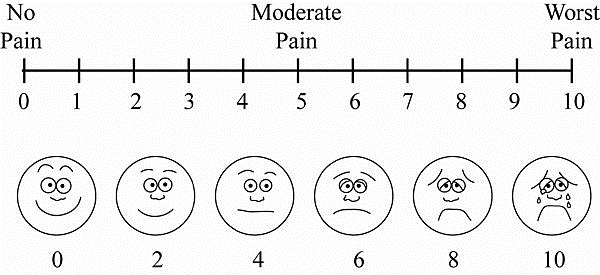 10. What makes the pain feel better? _______________________________________________________________________________________________________________________11. List any treatments (if Applicable) that you have received for your pain in the past: ____________________________________________________________________Medical HistoryDo you have or are you currently being treated for:Shade areas of pain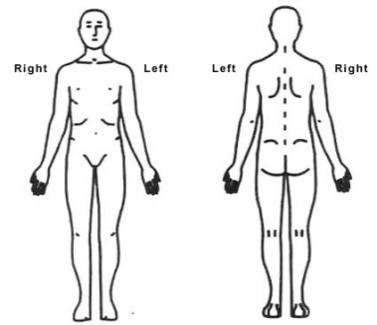 Front			    Back12. What other doctors have you seen for this problem?__________________________________________________13. How does your pain affect your lifestyle? ( , no change)       Sleep_____ Appetite_____ Activity_____ Energy_____14. Are you experiencing any other symptoms?      (Check if applicable) Nausea	 Sleepiness	 Weakness Vomiting	 Confusion	 Itching	 Constipation	 Difficulty urinating Loss of bowel/bladder control 15. Are you currently taking any blood thinners?      (i.e. Lovenox, Coumadin, Plavix, Aspirin) Yes      No     List: ________________________________16. Please list any allergies:  _____________________________________________________________________________17. Please list your current medications (including pain meds)       (If known please list dosages)________________________________________________________________________________________________________________________________________________________________________________________________________18. What non-steroidal anti-inflammatories have you used?____________________________________________________________________________________________________19. List Pharmacy Preference __________________________20. Is there a chance you are pregnant?  Yes    No      Date of last Menses _______________________________21. Do you have any Mental Health Conditions?_____________________________________________________________22. Family History of medical conditions:  __________________________________________________________________23. List Surgeries: _____________________________________________________________________________________24. Implants: (i.e. pacemaker, defibrillator)  ________________________________________________________________Please complete other sideDo you have any of the following symptoms☐ Balance problems          ☐ Difficulty walking   ☐ Inability to control bowel (incontinence)                        ☐ Inability to control bladder (incontinence)   ☐ The need for an assistive device to walk (cane, wheelchair or walker)  ☐ Weakness                        ☐ Numbness or tingling, where ______________   ☐ Fever/Chills ☐ I have none of these symptomsReview of systemsPatient signature __________________________________________ Date: ______________________AnemiaYesNoGlaucomaYesNoSeizuresYesNoArthritisYesNoHeadachesYesNoStrokeYesNoAsthmaYesNoHeart Disease YesNoStreet Drug UseYesNoBack ProblemsYesNoHepatitisYesNoAlcohol UseYesNoBlood Disorder-BruisingYesNoHigh Blood PressureYesNoStomach Ulcers YesNoCancerYesNoHIVYesNoTBYesNoCataractsYesNoKidney DiseaseYesNoThyroid DisordersYesNoCirculation ProblemsYesNoLung DiseaseYesNoSmoke  (packs a day_____)YesNoDiabetesYesNoOsteoporosisYesNoOther:Constitution EyesGastrointestinalNeurological☐ Fever☐ Blurred vision☐ Heartburn☐ Dizziness☐ Chills☐ Double vision☐ Nausea☐ Tingling☐ Weight loss☐ Light sensitivity☐ Vomiting☐ Tremor☐ Fatigue☐ Eye pain☐ Diarrhea☐ Sensory change☐ Excessive sweating☐ Eye discharge☐ Abdominal pain☐ Speech change☐ N/A☐ Eye redness☐ Constipation☐ Focal weaknessSkin☐ N/A☐ Blood in stool☐ Seizures☐ RashCardiovascular☐ Black stool☐ Loss of consciousness☐ Itching☐ Chest pain☐ N/A☐ N/A☐ N/A☐ Rapid heart rateGenitourinaryPsychiatricHead/ENT☐ Shortness of breath when laying down☐ Painful urination☐ Depression☐ Headaches☐ leg discomfort when walking☐ Sudden need to urinate☐ Suicidal ideation☐ Hearing loss☐ Leg swelling☐ Frequency☐ Substance abuse☐ Ringing in ears☐ Breathing difficulty at night while laying down☐ Blood in urine☐ Hallucinations☐ Ear pain☐ N/A☐ Pain in upper abdomen or back☐ Nervous/Anxious☐ Ear dischargeRespiratory☐ N/A☐ Insomnia☐ Nose bleeds☐ CoughEndo/Allergy/Heme☐ Memory loss☐ Congestion☐ Coughing up blood☐ Easy bruise/bleed☐ N/A☐ High-pitched sound when breathing☐ Excessive phlegm/mucus☐ Environmental allergies☐ Sore throat☐ Shortness of breath☐ Excessive thirst☐ N/A☐ Wheezing☐ N/A☐ N/A